Dimensions of Praise: The Organ in WorshipLa Mesa First United Methodist ChurchJuly 19, 2017, 2:00 p.m.Prelude Welcome Please stand as able.Opening Sentences (Psalm 96: 1-2, 11, 9) 	Leader		O sing to the Lord a new song; sing to the Lord, all the earth.	People		Sing to the Lord, bless his name; tell of his salvation from day to day.	Leader		Let the heavens be glad, and let the earth rejoice; 	People		Let the sea roar and all that fills it.	Leader		Worship the Lord in the beauty of holiness. 	People		O come, let us adore him.  Praise	UMH #64 Holy, Holy, Holy (verses 1 and 4)	Nicaea Please be seated.A reading from the Letter of Paul to the Colossians 3: 12-16 As God’s people, holy and beloved, clothe yourselves with compassion, kindness, humility, meekness, and patience. Bear with one another and, if anyone has a complaint against another, forgive each other; just as God has forgiven you, so you also must forgive. Above all, clothe yourselves with love, which binds everything together in perfect harmony. And let the peace of God rule in your hearts, to which indeed you were called in the one body. And be thankful. Let the word of God dwell in you richly; teach and admonish one another in all wisdom; and with gratitude in your hearts sing psalms, hymns, and spiritual songs to God.Reader: 	The word of the Lord.
People: 	Thanks be to God. AdorationPsalm 145 (Refrain sung first by cantor, then by all)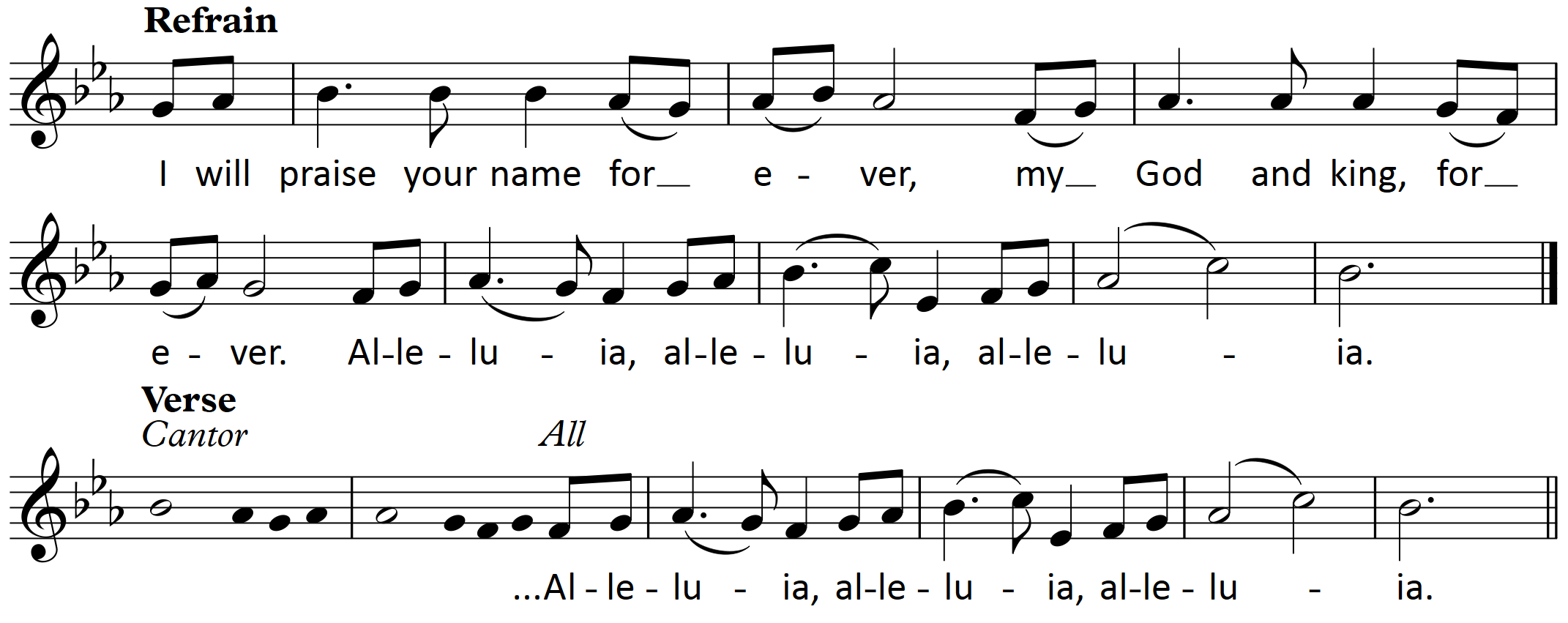 Music and antiphon text © 2005, The Collegeville Composers Group. All rights reserved. 
Published and administered by The Liturgical Press, Collegeville, MN 56321.ConfessionKyrie eleison with improvisation 	Gregorian chant, Missa cum iubilo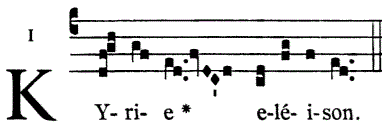 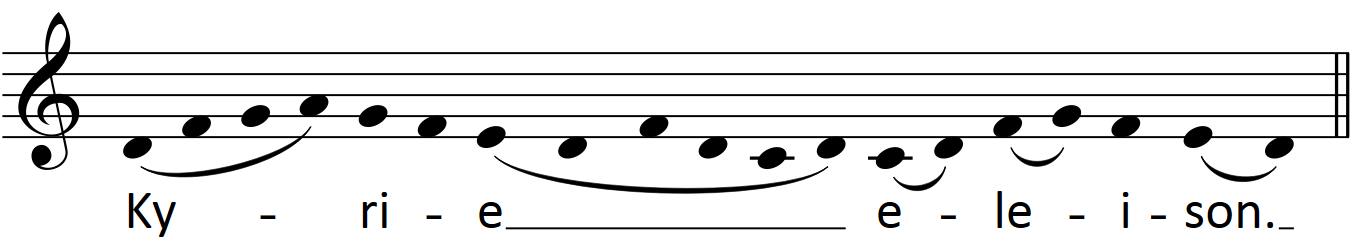      Lord, have mercy.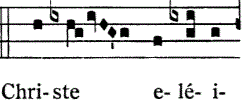 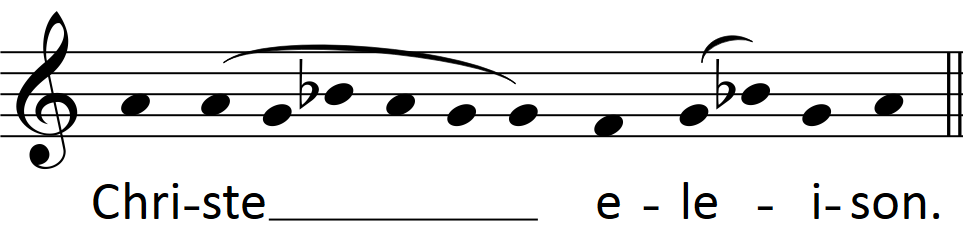 Christ, have mercy.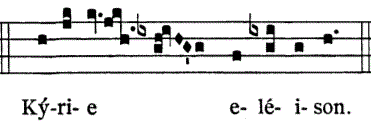 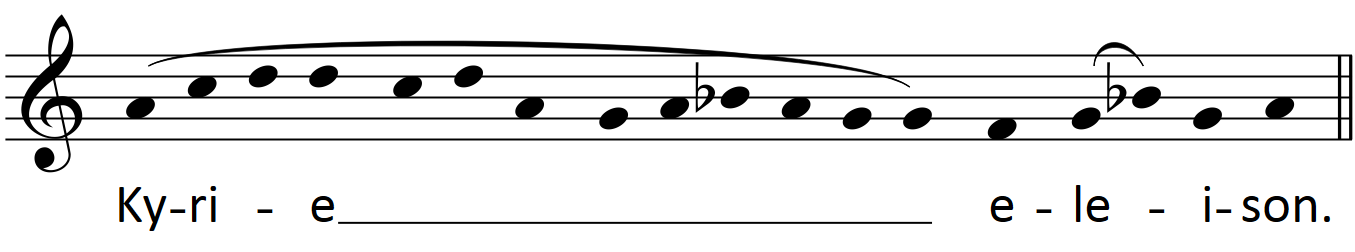 Lord, have mercy.Please stand as able.ForgivenessUMH #378 Amazing Grace (verses 1, 3, 6)	New Britain Please be seated.Reflection Meditation  Supplication 	Taize(sung following each petition)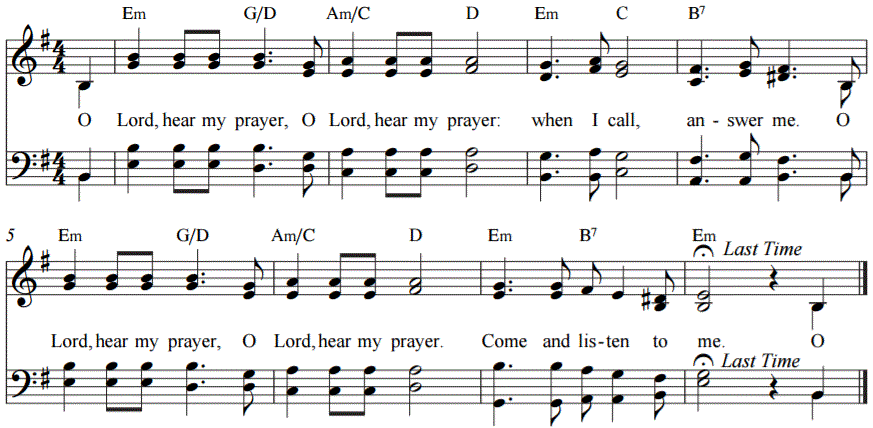 Thanksgiving Psalm 150 (read alternating at the verse by side, beginning on the right)1 Hallelujah! Praise God in his holy temple;     praise him in the firmament of his power! 2 Praise him for his mighty acts;     praise him for his excellent greatness! 3 Praise him with trumpet sound;     praise him with lute and harp! 4 Praise him with tambourine and dance;     praise him with strings and pipe! 5 Praise him with clanging cymbals;     praise him with loud-clashing cymbals! 6 Let everything that has breath praise the Lord!     Hallelujah!
Please stand as able.UMH #62 All creatures of our God and King (verses 1, 3, 7) 	Lasst uns erfreuen Dismissal Leader 		Go in peace, rejoicing in the power of the Spirit. People		Thanks be to God.  Postlude Christopher Cook and Nathan Costa, worship leaders and presentersMeaghan King, Stephen Price, Nicole Marane, Josiah Armes, organists